Day of Languages of Peoples of KazakhstanDay : September 22,Time: 14.20Location: 413 AudienceOrganizers: Kovoleva IMSeptember 22, 2014 at 14.20 in the auditorium 413 Mechanics and Mathematics Faculty of the round table "Day of languages of the peoples of Kazakhstan."Students 3rd year specialty "mathematics" spoke about the importance of mastering 3 languages. Each student had his opinion.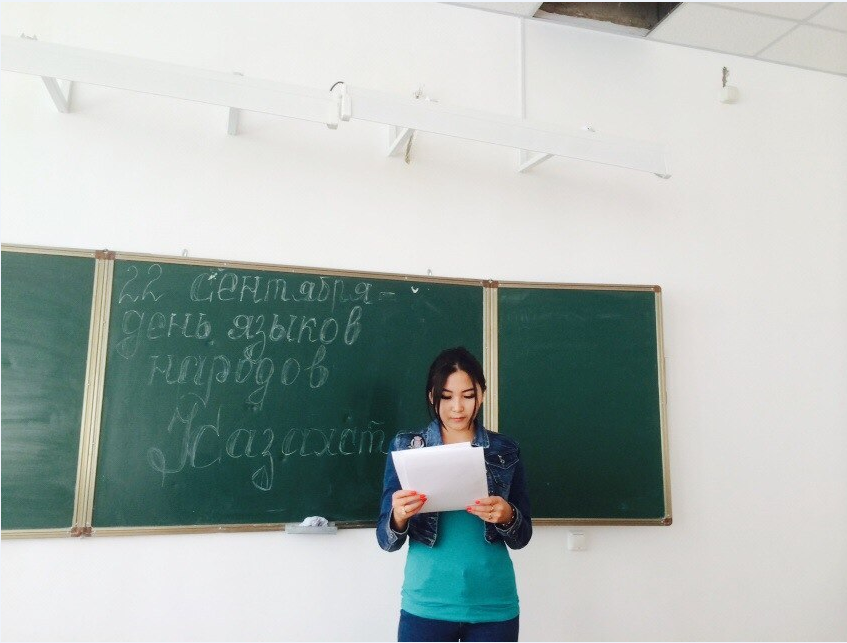 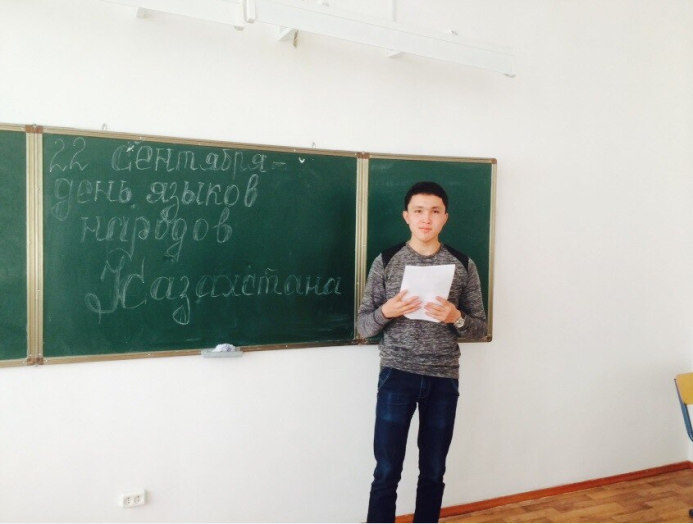 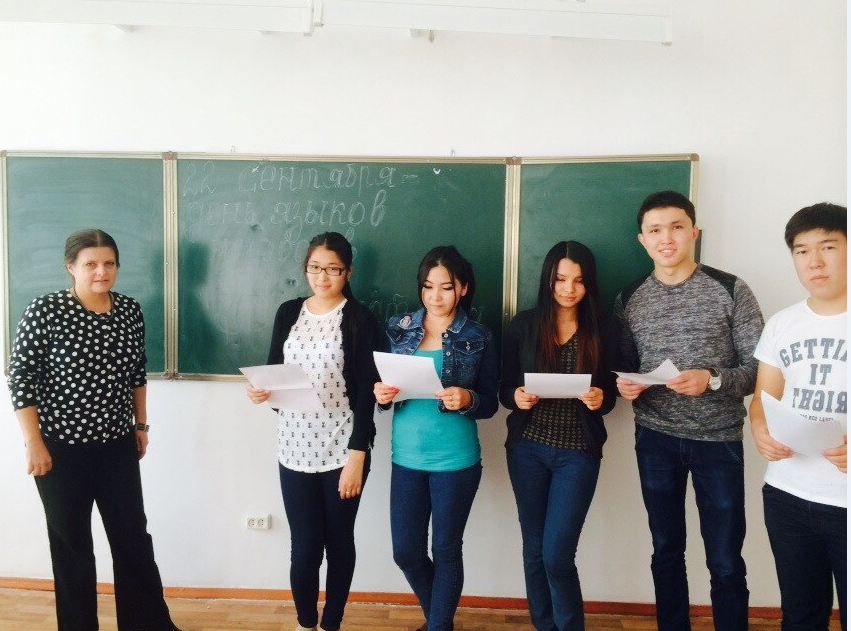 